Рекомендация по заполнению полей в библиографической записи на электронный документ для управления политикой доступа и использования.Для управления доступом к электронному документу, а также формирования выходных форм в результатах поиска электронных документов рекомендуем заполнять поля обязательно 371,  960,  979 в формате RUSMARC.Поле 371- примечания, относящиеся к политике информационного обслуживания. Поле содержит примечание о доступе к документу, условиях его использования и репродуцирования.Индикаторы
Индикатор 1 : Тип примечания
Индикатор указывает, содержит ли поле примечание об условиях доступа, или примечание об условиях использования и репродуцирования.
0 - Примечание о доступе
1 - Примечание об использовании и репродуцировании
# - Информация отсутствует
Индикатор 2 : # (не определен)
Подполя
$a Условия доступа, использования и репродуцирования
$b Наименование юрисдикции
$c Основание ограничений
$d Авторизованные пользователи
Класс пользователей или отдельные лица, на которых не распространяется действие ограничений, указанных в подполе $a.
Примечание о доступе может содержать информацию об ограниченном распространении документов; примечание об использовании и репродуцировании относится к правилам репродуцирования, экспонирования, цитирования и т.д., связанными с законодательством об авторском праве и т.д. Если необходимо ввести в запись более одного примечания, каждое примечание вводится в отдельное вхождение поля 371. Пример371 ##$aИзображение предоставлено Государственным Эрмитажем (Санкт-Петербург) для коллекций "Отечественная война 1812 года" и "Россия в лицах", без права публикации в других изданиях, как печатных, так и электронных.Поле 960 – оцифровка и организация доступа. (Можно использовать любое незадействованное поле 9-ого блока.)Пример960## $aОцифрован в PDF(заполняется из справочника «Стадия оцифровки» )$b20170713(дата завершения этапа)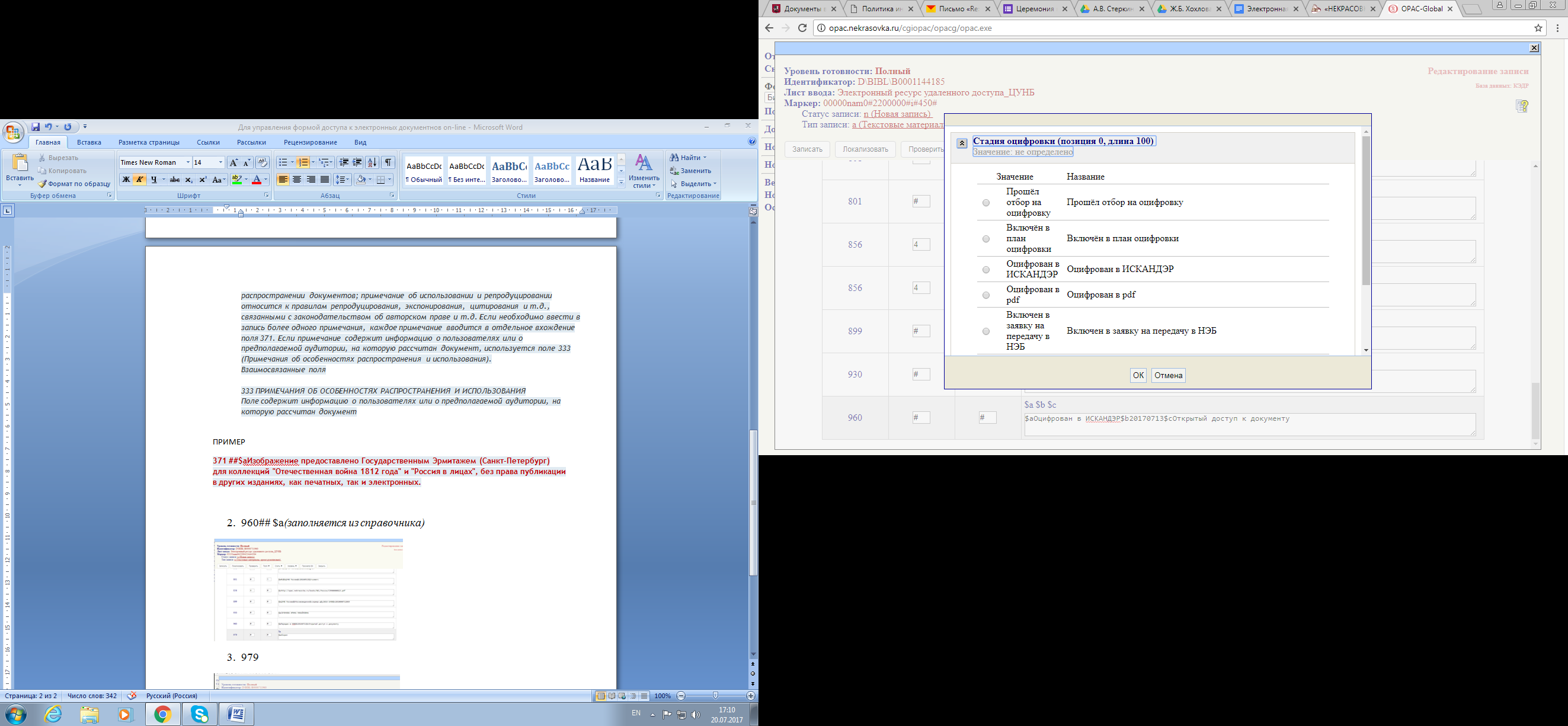 $cОткрытый доступ к документу(заполняется из справочника «Вид доспупа к электронному ресурсу» )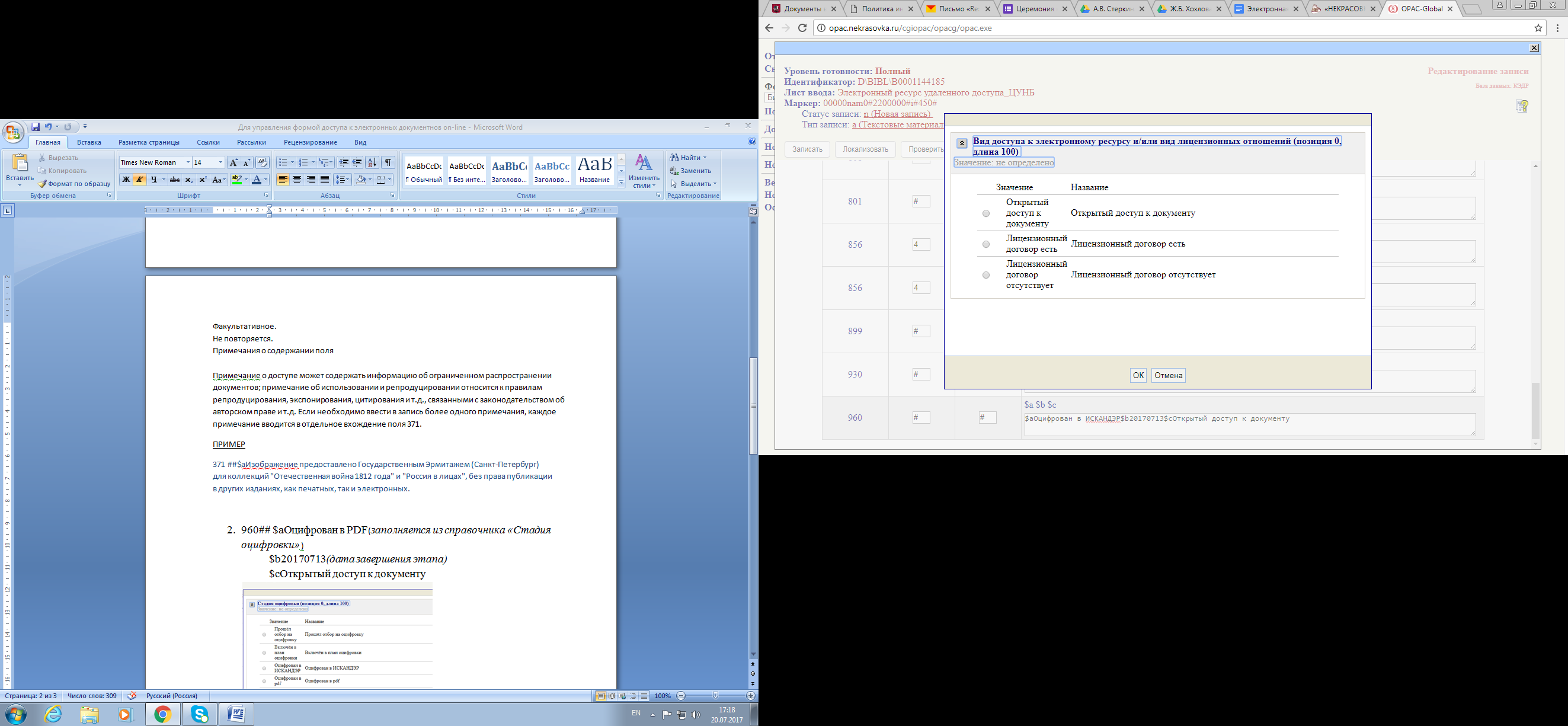 Поле 979 – атрибуты доступа к объектам в составе электронной библиотеки. (Можно использовать любое незадействованное поле 9-ого блока.)Пример979## $adlopen(заполняется из справочника «Состояние доступа для НЭБ» )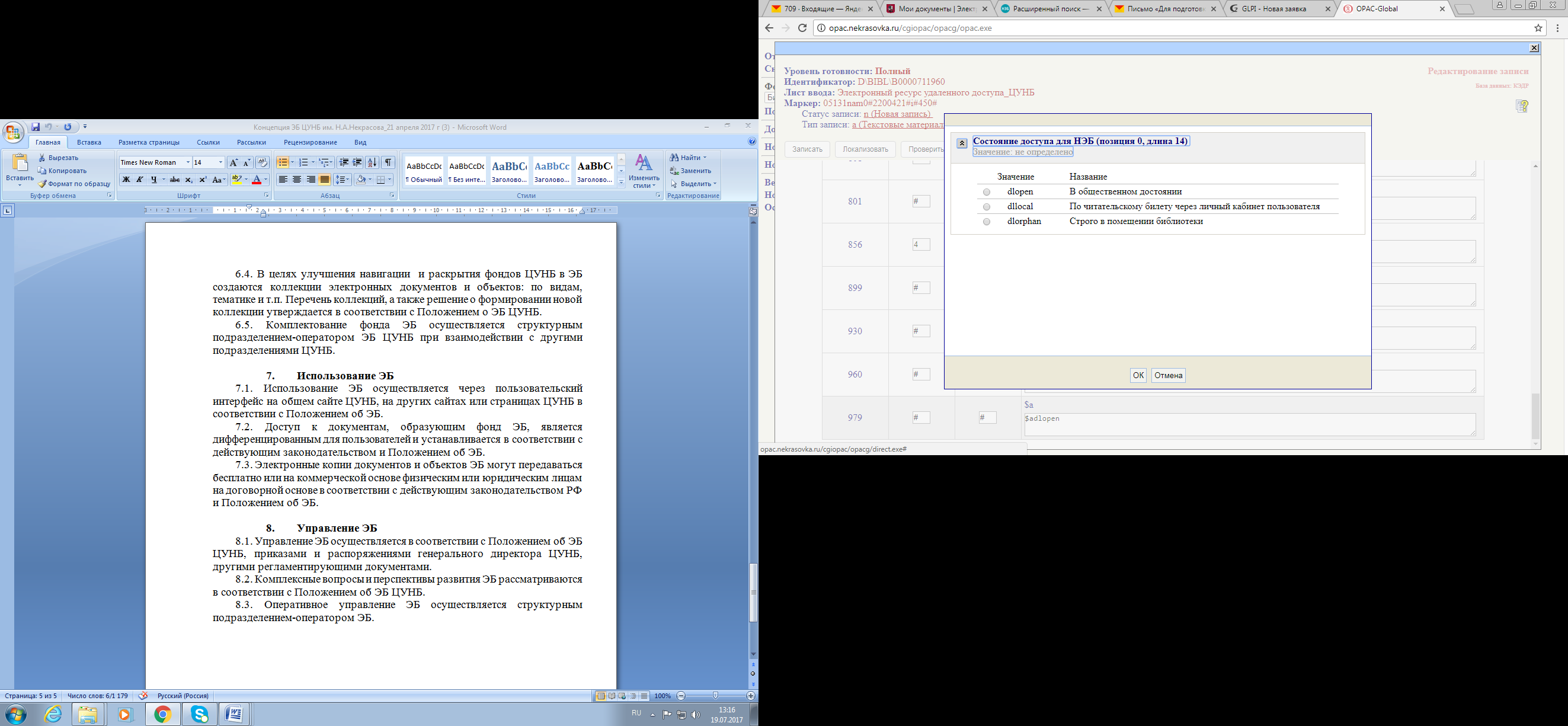 Составила:  зав. медиатекой ЦУНБ им. Н.А. Некрасова,  Машкова Ольга Александровна